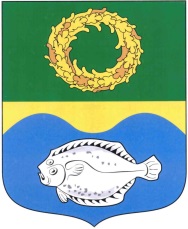 ОКРУЖНОЙ СОВЕТ ДЕПУТАТОВМУНИЦИПАЛЬНОГО ОБРАЗОВАНИЯ«ЗЕЛЕНОГРАДСКИЙ ГОРОДСКОЙ ОКРУГ»КАЛИНИНГРАДСКОЙ ОБЛАСТИ (второго созыва)РЕШЕНИЕот 16 ноября 2021 года                                                                    № 117 ЗеленоградскО принятии Устава муниципального образования«Зеленоградский муниципальный округ Калининградской области»Рассмотрев проект Устава муниципального образования «Зеленоградский муниципальный округ Калининградской области», руководствуясь Федеральным законом от 6 октября 2003 года № 131 - ФЗ «Об общих принципах организации местного самоуправления в Российской Федерации», Федеральным законом от 21 июля 2005 года № 97 - ФЗ «О государственной регистрации уставов муниципальных образований», на основании Закона Калининградской области от 27 декабря 2019 года № 378 «О регулировании отдельных вопросов, связанных с наделением статусом муниципального округа отдельных городских округов Калининградской области», а также с учетом публичных слушаний по указанному проекту, проведенных 29 сентября 2021 года, окружной Совет депутатов Зеленоградского городского округа РЕШИЛ:1. Принять Устав муниципального образования «Зеленоградский муниципальный округ Калининградской области».2. Направить Устав муниципального образования «Зеленоградский муниципальный округ Калининградской области» в Управление Министерства юстиции Российской Федерации по Калининградской области для государственной регистрации.3. После государственной регистрации официально опубликовать Устав муниципального образования «Зеленоградский муниципальный округ Калининградской области» в газете «Волна» и разместить на официальном сайте органов местного самоуправления муниципального образования «Зеленоградский городской округ» Калининградской области в информационно-телекоммуникационной сети «Интернет».4. Устав муниципального образования «Зеленоградский муниципальный округ Калининградской области», принятый настоящим решением, вступает в силу после официального опубликования, но не ранее чем с 01 января 2022 года.5. Признать утратившими силу с 01 января 2022 года следующие нормативно-правовые акты:1) Устав муниципального образования «Зеленоградский городской округ» Калининградской области, принятый решением районного Совета депутатов муниципального образования «Зеленоградский район» от 30.09.2015 № 283;2) решение районного Совета депутатов муниципального образования «Зеленоградский район» от 30.09.2015 № 283 «О принятии Устава муниципального образования «Зеленоградский городской округ»;3) решение окружного Совета депутатов муниципального образования «Зеленоградский городской округ» от 15.06.2016 № 68 «О внесении изменения в Устав муниципального образования «Зеленоградский городской округ»;4) решение окружного Совета депутатов муниципального образования «Зеленоградский городской округ» от 24.05.2017 № 145 «О внесении изменения в Устав муниципального образования «Зеленоградский городской округ»;5) решение окружного Совета депутатов муниципального образования «Зеленоградский городской округ» от 24.05.2017 № 146 «О внесении изменений в Устав муниципального образования «Зеленоградский городской округ»;6) решение окружного Совета депутатов муниципального образования «Зеленоградский городской округ» от 30.08.2017 № 159 «О внесении изменений в Устав муниципального образования «Зеленоградский городской округ»;7) решение окружного Совета депутатов муниципального образования «Зеленоградский городской округ» от 22.11.2017 № 173 «О внесении изменений в Устав муниципального образования «Зеленоградский городской округ»;8) решение окружного Совета депутатов муниципального образования «Зеленоградский городской округ» от 18.04.2018 № 215 «О внесении изменений в Устав муниципального образования «Зеленоградский городской округ»;9) решение окружного Совета депутатов муниципального образования «Зеленоградский городской округ» от 28.11.2018 № 265 «О внесении изменений в Устав муниципального образования «Зеленоградский городской округ»;10) решение окружного Совета депутатов муниципального образования «Зеленоградский городской округ» от 04.09.2019 № 327 «О внесении изменений в Устав муниципального образования «Зеленоградский городской округ»;11) решение окружного Совета депутатов муниципального образования «Зеленоградский городской округ» от 04.09.2019 № 328 «О внесении изменений в Устав муниципального образования «Зеленоградский городской округ»;12) решение окружного Совета депутатов муниципального образования «Зеленоградский городской округ» от 15.11.2019 № 349 «О внесении изменений в Устав муниципального образования «Зеленоградский городской округ» Калининградской области»;13) решение окружного Совета депутатов муниципального образования «Зеленоградский городской округ» от 27.12.2019 № 368 «О внесении изменений в Устав муниципального образования «Зеленоградский городской округ» Калининградской области»;14) решение окружного Совета депутатов муниципального образования «Зеленоградский городской округ» от 19.10.2020 № 20 «О внесении изменений в Устав муниципального образования «Зеленоградский городской округ» Калининградской области»;15) решение окружного Совета депутатов муниципального образования «Зеленоградский городской округ» от 25.11.2020 № 37 «О внесении изменений в Устав муниципального образования «Зеленоградский городской округ» Калининградской области»;16) решение окружного Совета депутатов муниципального образования «Зеленоградский городской округ» от 25.02.2021 № 67 «О внесении изменений в Устав муниципального образования «Зеленоградский городской округ» Калининградской области»;17) решение окружного Совета депутатов муниципального образования «Зеленоградский городской округ» от 31.08.2021 № 100 «О внесении изменений в Устав муниципального образования «Зеленоградский городской округ» Калининградской области».6. Контроль за исполнением решения возложить на главу муниципального образования «Зеленоградский городской округ» и постоянную комиссию по местному самоуправлению, законодательству, регламенту, социальным вопросам и связям с общественностью              (Васильев А.Н.).Глава Зеленоградского городского округа                                             С.В. Кулаков